О спикере и формате:Динамичная модерация – спикер находится в живом диалоге с участниками «Реалити» - Спикер со сцены звонит в компании и клиентом с 2-мя задачами: 1. Разбор ОП заказчика/конкурента. 2. Живой звонок/WA клиенту.  «Разборы» - Владимир приглашает на сцену участников и делает личный разбор: от продаж до мышления, проводя общую нить сути мастер-класса.«Практика и внедрение» - Задания выполняются участниками в группах и парах. Человек запоминает 90% того, что сделал сам. И 30% увиденного. Летающая презентация формата PreziОпыт выступлений: 23 страны, 143 города.Путь: с рядового менеджера по продажам до самого известного бизнес-тренера в направлении в РФОбразование: экономическое, юридическое, управление персоналомАвтор 14 книг, 2 из них финалисты на ПЭФ.Реальный предприниматель с 2007 года: YaKuba|Масштабирование продажTom Hunt| Кадровое агентствоДзен Недвижимость| Новостройки в Москве,  Лидер Кидс |Детский сад 850 м2. Построен в 2015 Признание: четырежды признан бизнес-тренером года по результатам года.Музыка: автор 9 мотивационных песен. ПРОДОЛЖИТЕЛЬНОСТЬ: Стандарт: 1 либо 2 дня (10.00 – 18.00) Сокращенно: от 1 часа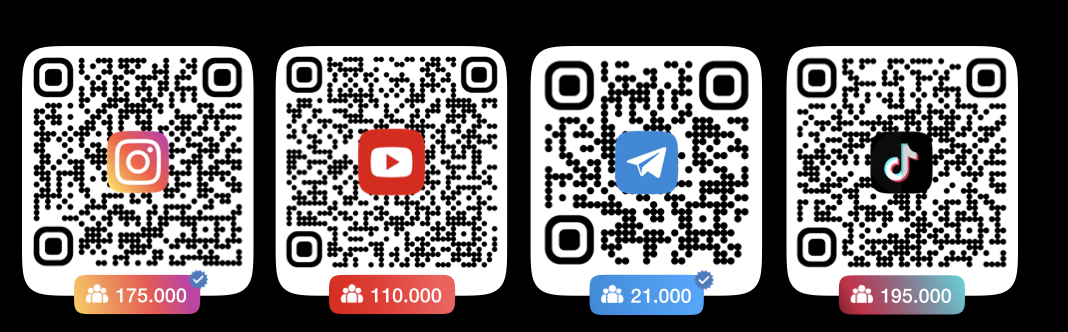 Программа: РЕЧЕВЫЕ МОДУЛИ И СКРИПТЫТехники налаживания контакта и захвата доверия. Включение инициативы. Техника правильного старта. Завершение зацепкой или ПДД-подход. Внедрение.ПРОВЕРКА ОТДЕЛА ПРОДАЖ В «РЕАЛИТИ»Реалити-звонок в отдел продаж или конкуренту компании-участника: «Анализ лучших/худших скриптов, речевых модулей, интонации, отработки возражений», «проверка работы менеджеров».ВОРОНКА И CRM («с» и «без» бюджета)
Привязка WA к СRM. Воронка и варианты заполнения. Как вести CRM с «нулевым» бюджетом в Trello и отслеживать основные бизнес-процессы. АВСDF-подход. Модель ББС – боль, бюджет, скорость. ЖЁСТКИЕ ПРАВИЛА И ОШИБКИ18 ключевых ошибок РОПов и менеджеров. Единые скрипты для сотрудников разного уровня. Допродажи 2+ продуктов, возврат потерянных клиентов.ВОЗВРАТ КЛИЕНТОВ
Работа с базой: Учет «потерянных» клиентов. Конфликты с клиентами. Всех ли нужно возвращать? СЕРВИС И ДОВЕРИЕLTV против «кому надо - позвонит». План развития: от NPS до первой новой продажи. WhatsApp и телефонные сервисных действий. ВОЗРАЖЕНИЯ В ПРАВИЛАХКак избегать 90% возражений: устранения вакуума в голове клиента, метод «ПУПС», ВВП, Замени НО, новые смыслы и др.